DHIS-02(F)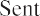 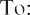 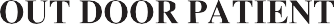 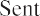 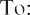 District 		CRP No: 	Facility Name 			                                                                                  Name 	Age: 	Sex: 	Father’s /Husband’s Name 	Monthly OPD Serial No.  	 Provisional Diagnosis: 	OPD Ticket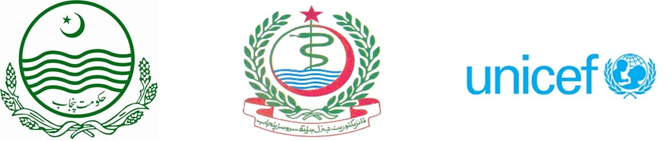 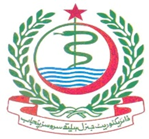 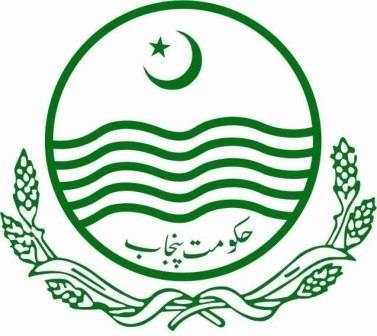 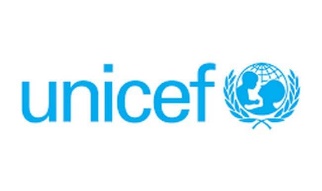 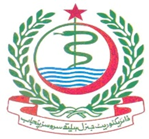 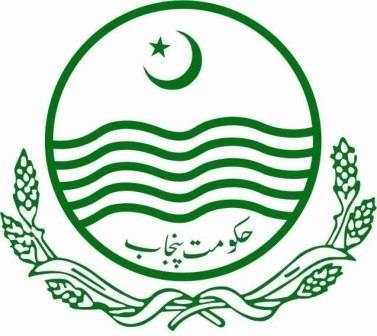 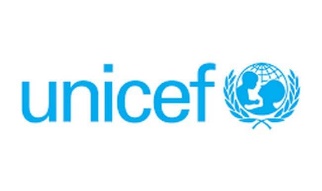 